СОДЕРЖАНИЕ1.ЦЕЛЕВОЙ РАЗДЕЛПояснительная записка      Образовательная программа дополнительного образования детей «Веселый карандашик» является программой социально-гуманитарной направленности. На начальном этапе жизни именно мелкая моторика отражает то, как развивается ребенок, свидетельствует о его интеллектуальных способностях. Дети с плохо развитой ручной моторикой неловко держат ложку, карандаш, не могут застегивать пуговицы, шнуровать ботинки. Им бывает трудно собрать рассыпавшие детали конструктора, работать с пазлами, счетными палочками, мозаикой. Они отказываются от любимых другими детьми лепки и аппликации, не успевают за ребятами на занятиях.Таким образом, возможности освоения мира детьми оказываются обедненными. Дети часто чувствуют себя несостоятельными в элементарных действиях, доступных сверстникам. Это влияет на эмоциональное благополучие ребенка, на его самооценку. С течением времени уровень развития формирует школьные трудности.И, конечно, в дошкольном возрасте работа по развитию мелкой моторики и координации движений руки должна стать важной частью развития детской речи, формирования навыков самообслуживания и подготовки к письму. От того, насколько ловко научится ребенок управлять своими пальчиками, зависит его дальнейшее развитие. Наряду с развитием мелкой моторики развиваются память, внимание, а также словарный запас.Малыш учится концентрировать своё внимание и правильно его распределять. Если ребёнок будет выполнять упражнения, сопровождая их короткими стихотворениями, то его речь станет более чёткой, ритмичной, яркой, и усилится контроль над выполняемыми движениями. Развивается память ребёнка, так как он учится запоминать определённые положения рук и последовательность движений. У малыша развивается воображение и фантазия. Овладев многими упражнениями, он сможет «рассказывать руками» целые истории. В результате пальчиковых упражнений кисти рук и пальцы приобретут силу, хорошую подвижность и гибкость, а это в дальнейшем облегчит овладение навыком письма.       Рабочая программа составлена с учетом основных принципов, требований к организации и содержанию к учебной деятельности в ДОУ, возрастных особенностей детей 5-6 лет.        Программа рассчитана на один учебный год.1.2. Цели и задачи реализации Программы Цель программы: развитие мелкой моторики и графомоторных навыков у младших дошкольников через различные виды деятельности, как способы развития речи и подготовки руки к письму.Задачи:Организовать пропедевтическую работу по подготовки детей к письму.Разработать и систематизировать комплекс разнообразных игр и упражне- ний, направленных на развитие руки ребенка.Сформировать у детей графические навыки.Развивать целенаправленность действий, умение доводить начатое дело до конца.Выявить критерии оценки уровня подготовленности ребенка по формированию навыка графического начертания. Способствовать формированию умения ориентироваться в различных свойствах предметов (цвете, величине, форме, количестве, положении в пространстве и пр.).Способствовать развитию способности наглядного моделирования.Способствовать воспитанию первичных волевых черт характера в процессе овладения целенаправленными действиями с предметами (умение не отвлекаться от поставленной задачи, доводить ее до завершения, стремиться к получению положительного результата и т.д.), эмоционально-положительное отношение к сверстникам в игре.Принципы ПрограммыПринцип занимательности - используется с целью вовлечения детей в целенаправленную деятельность, формирования у них желания выполнять предъявленные требования и стремление к достижению конечного результата.Принцип новизны - позволяет опираться на непроизвольное внимание, вызывая интерес к работе, за счёт постановки последовательной системы задач, активизируя познавательную сферу.Принцип динамичности - заключается в постановке целей по обучению и развития ребёнка, которые постоянно углубляются и расширяются, чтобы повысить интерес и внимание детей к обучению.Принцип сотрудничества - позволяет создать в ходе продуктивной деятельности, доброжелательное отношение друг к другу и взаимопомощь. Систематичности и последовательности – предполагает, что знания и умения неразрывно связаны между собой и образуют целостную систему, то есть учебный материал усваивается в результате постоянных упражнений и тренировок.Учет возрастных и индивидуальных особенностей – основывается на знании анатомо-физиологических и психических, возрастных и индивидуальных особенностей ребенка.Научности – заключается в формировании у детей системы научных знаний, в анализе и синтезе предметов, выделениях в нем важных, существенных признаков (цвет, форма, величина), в выявлении возможных межпредметных связей, в использовании принятых научных терминов (например, квадрат, прямоугольник, треугольник, круг и пр.).Значимые характеристики возрастных особенностей развития детей     5-6лет      Ребенок, в возрасте 5-6 лет быстро развиваются различные психические процессы: память, внимание, восприятие и другие. Важной особенностью является то, что они становятся более осознанными, произвольными: развиваются волевые качества, которые в дальнейшем обязательно пригодятся. 5 вещей, из-за которых вы не должны испытывать чувства стыда. Типом мышления, характерным для ребенка сейчас, является наглядно-образное. Это значит, что в основном действия детей носят практический, опытный характер. Для них очень важна наглядность. Однако по мере взросления мышление становится обобщенным и к старшему дошкольному возрасту постепенно переходит в словесно-логическое. Значительно увеличивается объем памяти: он уже способен запомнить небольшое стихотворение или поручение взрослого. Повышаются произвольность и устойчивость внимания: дошкольники могут в течение непродолжительного времени (20 минут) сосредоточенно заниматься каким-либо видом деятельности. Учитывая вышеперечисленные возрастные особенности детей 5-6 лет, воспитатели дошкольных учреждений создают условия для продуктивной работы и гармоничного развития ребенка. Роль игры: Игровая деятельность по-прежнему остается основной для малыша, однако она существенно усложняется по сравнению с ранним возрастом. Число детей, участвующих в общении, возрастает. Появляются тематические ролевые игры. Возрастные особенности детей 4–5 лет таковы, что они больше склонны общаться с ровесниками своего пола. Девочки больше любят семейные и бытовые темы (дочки-матери, магазин). Мальчики предпочитают играть в моряков, военных, рыцарей. На этом этапе дети начинают устраивать первые соревнования, стремятся добиться успеха. Творческие способности: Средние дошкольники с удовольствием осваивают различные виды творческой деятельности. Ребенку нравится заниматься сюжетной лепкой, аппликацией. Одной из основных становится изобразительная деятельность. Возрастные особенности детей 4–5 лет по ФГОС предполагают, что на этом этапе дошкольник уже овладевает мелкой моторикой, что позволяет рисовать подробно и уделять больше внимания деталям. Рисунок становится одним из средств творческого самовыражения. Средний дошкольник может сочинить небольшую сказку или песенку, понимает, что такое рифмы, и пользуется ими. Яркая фантазия и богатое воображение позволяют создавать целые вселенные в голове или на чистом листе бумаги, где ребенок может выбрать для себя любую роль. Развитие речи: В течение среднего дошкольного периода происходит активное развитие речевых способностей. Значительно улучшается звукопроизношение, активно растет словарный запас, достигая примерно двух тысяч слов и больше. Речевые возрастные особенности детей 4–5 лет позволяют более четко выражать свои мысли и полноценно общаться с ровесниками. Ребенок уже способен охарактеризовать тот или иной объект, описать свои эмоции, пересказать небольшой художественный текст, ответить на вопросы взрослого. На данном этапе развития дети овладевают грамматическим строем языка: понимают и правильно используют предлоги, учатся строить сложные предложения и так далее. Развивается связная речь. Общение со сверстниками и взрослыми В среднем дошкольном возрасте первостепенную важность приобретают контакты со сверстниками. Если раньше ребенку было достаточно игрушек и общения с родителями, то теперь ему необходимо взаимодействие с другими детьми. Наблюдается повышенная потребность в признании и уважении со стороны ровесников. Общение, как правило, тесно связано с другими видами деятельности (игрой, совместным трудом). Появляются первые друзья, с которыми ребенок общается охотнее всего.  В группе детей начинают возникать конкуренция и первые лидеры. Общение с ровесниками носит, как правило, ситуативный характер. Взаимодействие со взрослыми, напротив, выходит за рамки конкретной ситуации и становится более отвлеченным. Ребенок расценивает родителей как неисчерпаемый и авторитетный источник новых сведений, поэтому задает им множество разнообразных вопросов. Именно в этот период дошкольники испытывают особенную потребность в поощрении и обижаются на замечания и на то, если их старания остаются незамеченными. Порой взрослые члены семьи не замечают эти возрастные особенности детей 4–5 лет. Планируемые результаты освоения ПрограммыУкрепление мышечного тонуса кисти рук.Развитие четких движений и координация рук ребенка.Снижение утомляемости и повышения работоспособности.Избежать проблем с почерком и другими навыками письма.2. СОДЕРЖАТЕЛЬНЫЙ РАЗДЕЛ2.1. Алгоритм работы по ПрограммеВ рамках кружковой деятельности дети не ограничены в возможностях выражать в играх свои мысли, чувства, настроение. Использование игровых методов и приемов, сюжетов, сказочных персонажей, схем вызывает постоянный интерес к игре с фигурками. Деятельность кружка не носит форму «изучения и обучения», а превращается в творческий процесс педагога и детей. Занятия целиком проходят в форме игры. Игровые приемы обеспечивают динамичность процесса обучения, максимально удовлетворяют потребности ребенка в самостоятельности – речевой и поведенческой (движения, действия и т.п.) Основной упор сделан на применении дидактических игр и игровых упражнений, которые могут проводиться в комплексе и самостоятельно, в зависимости от уровня развития и подготовленности ребенка к восприятию.Особое место занимает штриховка, обведение по трафарету фигур или предметов, с использованием простого и цветного карандашей. Для штриховки используются книги для раскрашивания.Обведение контуров. Обвести рисунок точно по линиям, не отрывая карандаш от бумаги.Рисование узоров по клеточкам. В образце есть начало узора, необходимо его продолжить.Рисование по опорным точкам, пунктирным линиям.Раскрашивание картинки.Использование физкультминуток, где движения детей сочетаются с речью. Такие физкультминутки способствуют переключению на другой вид деятельности, повышению работоспособности, снятию нагрузки, тренируют психические процессы (память, внимание, слуховое восприятие).Массаж рук, пальчиковые игры, пальчиковый тренинг способствуют освоению детьми элементов самомассажа, оказывают оздоровительное воздействие на организм ребенка, улучшают функции рецепторов проводящих путей. Пальчиковые упражнения в сочетании со звуковой гимнастикой стимулируют умственную деятельность, способствуют хорошему эмоциональному настрою, улучшению произношения многих звуков, а значит - развивают речь.Программа рассчитана на 7 месяцев (с октября по апрель) по 1 занятию в неделю, длительностью 20 минут.Численность детей в 1 группе – 5 человек. (2 группы)Возраст детей 5-6 лет.Направленность услуги не предусматривает наличие спец.образования2.2. Методические рекомендации Занятия по данной программе состоят из практической деятельности детей.Проводятся под руководством педагога.Структура занятия: -Разминка (направлена на повышение уровня мозговой активности). -Введение в игровую ситуацию. На этом этапе осуществляется ситуационно подготовленное включение детей в познавательную деятельность. Это означает, что началу занятия должна предшествовать ситуация, мотивирующая детей к дидактической игре («детская» цель). -Актуализация и затруднение в игровой ситуации. На данном этапе в ходе дидактической игры педагог организует предметную деятельность детей, в которой актуализируются знания, представления и мыслительные операции детей, необходимые для следующего шага. -Динамическая пауза (физкультминутка, пальчиковая гимнастика) -Открытие детьми нового знания. На этом этапе педагог, используя подводящий диалог, организует построение нового знания, которое чётко фиксируется им вместе с детьми в речи и знаково. -Включение нового знания в систему знаний ребёнка -Итог занятия. В завершение педагог с детьми организует осмысление их деятельности на занятии. Игровые приемы: манипуляции с игровыми персонажами, фигурками; побуждение к действию (в том числе мыслительной деятельности). Практические приемы: манипуляция; превращение; складывание; выбор; показ; совместные действия; сравнение. Словесные приемы: диалог с игровыми персонажами; объяснение; описание; рассказ; сказка; уточнение; стимулирование (поощрение, похвала, соревнование);игровая мотивация, метод предварительной ошибки (особенно при закреплении материала). 2.3. Календарно-тематическое планированиеВсего: 28 занятий.3. ОРГАНИЗАЦИОННЫЙ РАЗДЕЛ3.1. Учебный план3.2. Материально – технические условия      Занятия по программе «Веселый карандашик» проводятся в отдельном помещении, оборудованном в соответствии с санитарно-эпидемиологическими нормами. Для игровых занятий необходимо иметь:Список литературы:1.Соколова Ю. А. Игры с пальчиками. – М.: ООО«ЭКСМО», 2006.2. «Энциклопедия развивалок» под.ред. Т. Решетник, Е. Анисина и др.-М.:ООО «ЭКСМО»,2011.3. Большакова С. Е. Формирование мелкой моторики рук: Игры и упражнения. – М.: ТЦ «Сфера», 2006.4. Ермакова И. А. Развиваем мелкую моторику у малышей. – СПб: Изд. дом «Литера», 2006.5. Крупенчук О. И. Пальчиковые игры. – СПб: Изд. дом «Литера», 2007.6. Тимофеева Е. Ю., Чернова Е. И. Пальчиковые шаги. Упражнения на развитие мелкой моторики. – СПб: Корона-Век, 2007.7. В.Г. Дмитриева.  Альбом  по развитию мелкой моторики «Умные пальчики» Издательство АСТ Москва. 1000 заданий для малышей. 2018.1.ЦЕЛЕВОЙ РАЗДЕЛ31.1. Пояснительная записка31.2. Цели и задачи реализации Программы31.3. Принципы Программы41.4. Значимые характеристики возрастных особенностей развития детей 4-5 лет51.5. Планируемые результаты освоения Программы 62.СОДЕРЖАТЕЛЬНЫЙ РАЗДЕЛ72.1Алгоритм работы по Программе72.2.Методические рекомендации72.3.Календарно-тематическое планирование93.ОРГАНИЗАЦИОННЫЙ РАЗДЕЛ123.1.Учебный план123.2.Материально-технические условия12ЛИТЕРАТУРА14№ п/пТема занятия, цельмесяц1«Цвет, классификация по одному признаку».«Какой это цвет?»Цель: продолжать знакомить с основными цветами: красный, синий, желтый.Проведи линии по стрелке.Октябрь1 неделя2«Что нам привёз Мишутка?»Цель: способствовать развитию умения выделять в геометрических фигурах признак цвета, различать и называть основные цвета.Проведи дорожки, не касаясь линий.2 неделя3Игра на внимание «Чего не стало?» и «Что изменилось?»Цель: закреплять умение различать и называть основные цвета.Распутай лабиринт – и ты узнаешь, что нашел в лесу ежик, а что нашла улитка.3 неделя4Игра на внимание «Найди пару»Цель: закреплять умение различать и называть основные цвета.Помоги паучку выбраться из лабиринта.4 неделя5«Цвет и форма, классификация по одному признаку».«Какой это формы?»Цель: способствовать развитию умения различать фигуры, выделяя признак формы: круг, квадрат, прямоугольник, треугольник.Обведи рисунки точно по линиям, не отрывая карандаш от бумаги.Ноябрь1 неделя6«Что нам привёз Зайчишка?»Цель: способствовать развитию умения выделять в признак формы, различать и называть основные геометрические фигуры.Обведи картинки по пунктирным линиям.2 неделя7Игра на развитие тактильных ощущений «Чудесный мешочек»Цель: закреплять умение различать и называть геометрические фигуры по заданному признаку формы, развивать тактильные ощущения.Обведи рисунки. Покажи животных, в названии которых есть буква А.3 неделя8Игра «Отгадай фигуру»Цель: способствовать развитию умения давать характеристику фигуры по условному обозначению (схематическое изображение геометрических фигур).Обведи рисунки. Найди домашнее животное.4 неделя9Игра «Продолжи дорожку»Цель: закреплять умение различать и называть геометрические фигуры, используя схематическое изображение геометрических фигур, выполнять действия, согласно определенному правилу.Обведи снежинки по пунктирным линиям.Декабрь1 неделя10«Цвет и форма, классификация по одному признаку».«Какого размера фигуры?»Цель: способствовать развитию умения различать фигуры, выделяя признак величины.Обведи по пунктиру большой фигуры, постепенно уменьшающиеся фигуры.2 неделя11«Угости матрешек печеньем»Цель: способствовать развитию умения различать геометрические фигуры по заданному признаку величины.Нарисуй внутри больших фигур постепенно уменьшающие фигуры.3 неделя12Игра «Укрась елки игрушками»Цель: способствовать развитию умения различать геометрические фигуры по заданному признаку величины, выполнять постройки, согласно определенному правилу.Обведи линии.4 неделя13«Цвет и форма, классификация по двум признакам».«Какого цвета и формы?»Цель: Развивать умение выделять одновременно два признака: цвет и форму. Закреплять умение знать и называть основные цвета: красный, синий, желтый, формы.Обведи рисунки точно по линиям, не отрывая карандаша от бумаги.5 неделя14«Что лежит в корзинке?»Цель: способствовать развитию умения выделять одновременно два признака формы, различать и называть основные геометрические фигуры и их цвет.Обведи рисунки точно по линиям, не отрывая карандаша от бумаги.Январь1 неделя15Игра «Продолжи дорожку»Цель: закреплять умение различать и называть геометрические фигуры по двум признакам: цвет и форма, выполнять действия, согласно определенному правилу.Обведи рисунки по пунктирным линиям.2 неделя16Игра «Построй домик»Цель: закреплять умение различать и называть геометрические фигуры по двум признакам: цвет и форма, способствовать развитию конструктивных умений, выполнять действия, согласно определенному правилу.Обведи рисунки по пунктирным линиям.3 неделя17«Цвет, форма и величина, классификация по трем признакам».«Какого цвета, формы и величины?»Цель: Развивать умение выделять одновременно три признака: цвет, форма, величина.Продолжи штриховку, как показано на образцах.Февраль1 неделя18«Садовники»Цель: способствовать развитию способности действия наглядного моделирования, умения расшифровывать информацию о свойствах предметов по их знаково-символическим обозначениям, умения выделять одновременно три признака геометрических фигур, действовать, согласно заданному правилу.Продолжи штриховку, как показано на образцах.2 неделя19«Мы - конструкторы»Цель: способствовать развитию способности выполнять конструкции по заданной схеме, умения планировать действия, анализировать схему.Продолжи штриховку, не выходя за контур рисунков.3 неделя20«Угадай фигуру»Цель: способствовать развитию способности действия наглядного моделирования, умение расшифровывать информацию о свойствах предметов по их знаково-символическим обозначениямПродолжи штриховку, не выходя за контур рисунков.Заштрихуй рисунок по образцу цветными карандашами.4 неделя21«Цвет, форма и величина, классификация по трем признакам,отрицание (игра с двумя обручами)».«Угадай фигуру»Цель: способствовать развитию способности наглядного моделирования, умение расшифровывать информацию о свойствах предметов по их знаково-символическим обозначениям, предъявленной в явном виде и неявном виде (на основе отрицания)Заштрихуй рисунок по образцу цветными карандашами.Март1 неделя22«Бусы для мамы»Цель: способствовать развитию способности наглядного моделирования, умение расшифровывать информацию о свойствах предметов по их знаково-символическим обозначениям, предъявленной в явном виде и неявном виде (на основе отрицания)Дорисуй домики так, чтобы они стали одинаковыми.2 неделя23«Угости мишек печеньем»Цель: способствовать развитию способности наглядного моделирования, умение расшифровывать информацию о свойствах предметов по их знаково-символическим обозначениям, предъявленной в явном виде и неявном виде (на основе отрицания)Обведи и дорисуй картинки.3 неделя24«Мы - конструкторы»Цель: способствовать развитию способности выполнять конструкции по заданной схеме, умения планировать действия, анализировать схему.Дорисуй пары картинок  так, чтобы они стали одинаковыми.4 неделя25«Цвет, форма и величина, классификация по трем признакам,отрицание (игра с тремя обручами)».«Угадай фигуру»Цель: способствовать развитию способности наглядного моделирования, умение расшифровывать информацию о свойствах предметов по их знаково-символическим обозначениям, предъявленной в явном виде и неявном виде (на основе отрицания).Дорисуй вторые половинки картинок.Апрель1 неделя26«Посади цветы на клумбы»Цель: способствовать развитию способности наглядного моделирования, умение расшифровывать информацию о свойствах предметов по их знаково-символическим обозначениям, предъявленной в явном виде и неявном виде (на основе отрицания)Дорисуй вторые половинки картинок.2 неделя27«Что лишнее?»Цель: способствовать развитию способности классифицировать геометрические фигуры по трем признакам.Перерисуй фигуры по точкам.3 неделя28«Мы - конструкторы»Цель: способствовать развитию способности выполнять конструкции по заданной схеме, умения планировать действия, анализировать схему.Перерисуй животных с помощью опорных точек.4 неделяВременной периодКоличество занятий                          (длительность 20 минут)Количество занятий                          (длительность 20 минут)Временной периодНа одну группуНа две группыВ неделю12В месяц48В год2856МатериалыКоличество(в зависимости от целей и задач занятия)Игровые наборы «Блоки Дьенеша»1 набор на каждого ребенка или 1 набор на 2 детей.рабочей тетради «Учимся рисовать. Клетки точки и штрихи», Салмина Н. Г.1 на каждого ребенка.Логические карточки1 набор на каждого ребенка или 1 набор на всех детей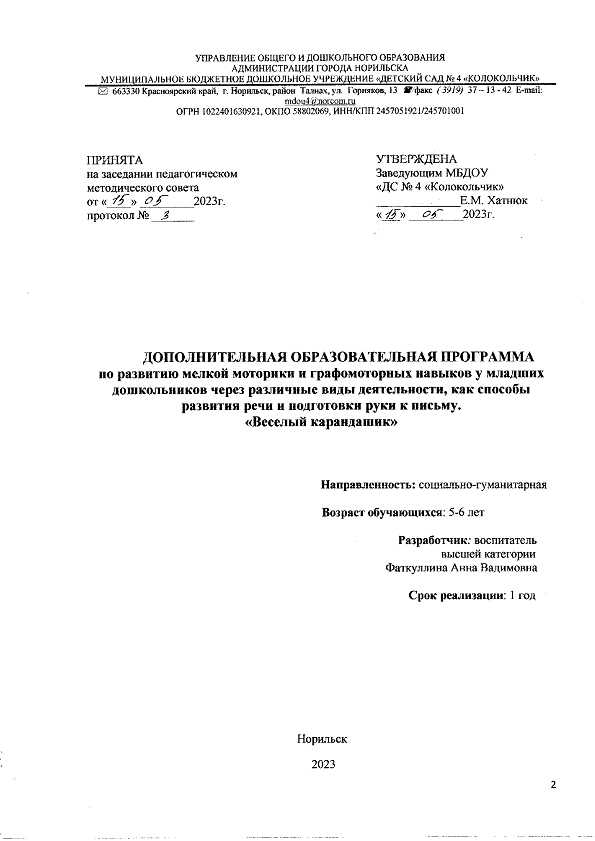 